IX zdalna Słoneczna InteGRAcja Nowohucki pomnik, rzeźba i instalacjaPROJEKT POMNIKA NOWOHUCKIEGO uczniowie kl. III bSzkoła Podstawowa Nr 78 w Krakowie                                                             wychowawca:                                                                            mgr Dorota SowaKOT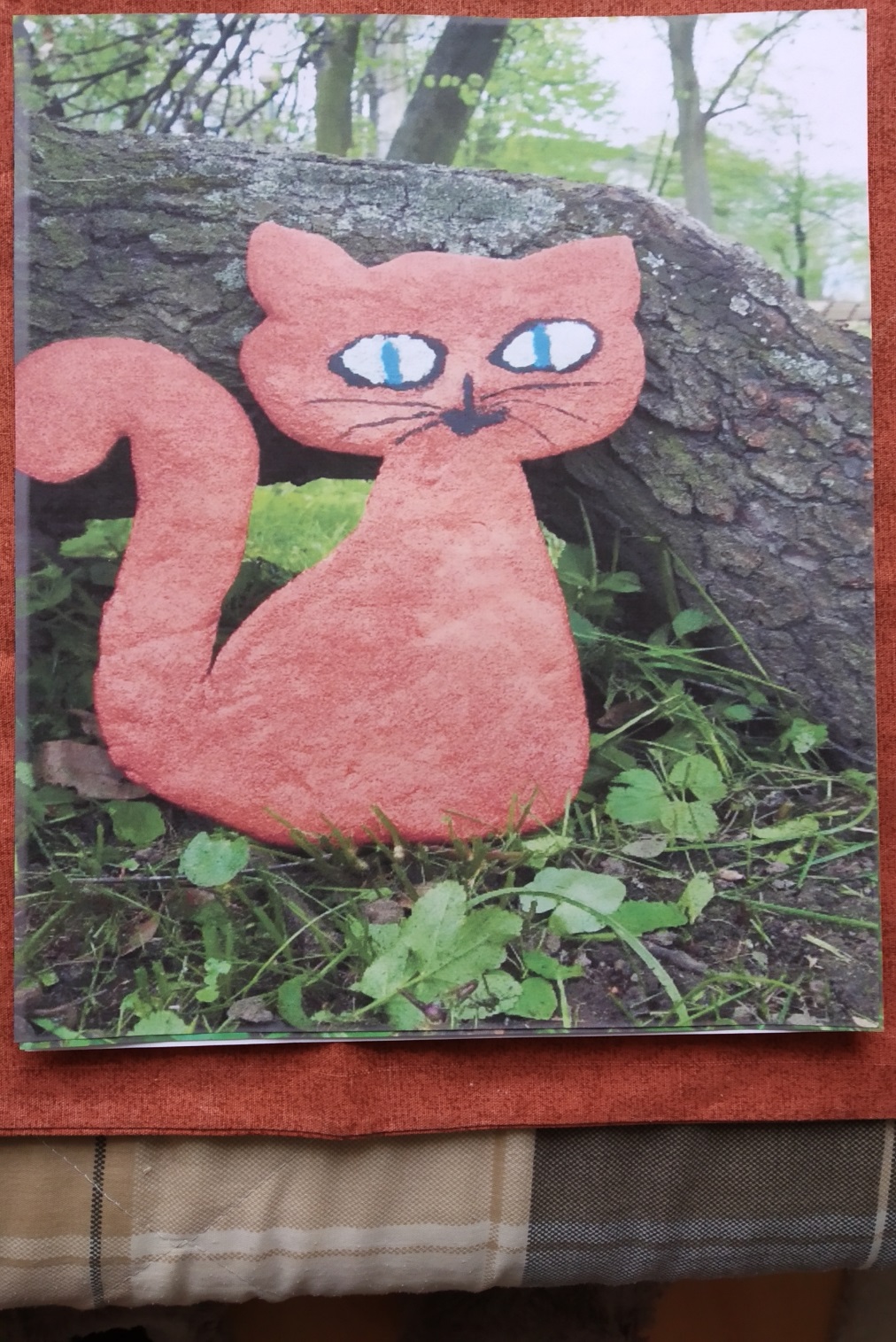                                                                                              Autor: Jakub Chmiel  Wykonałem z masy solnej projekt pomnika KOTA. Chciałbym, aby znalazł miejsce             w parku na os.Wadów. Myślę, że dzieci i dorośli chętnie odwiedzali by park                      i z ciekawością spoglądali na „mojego” KOTA.  Park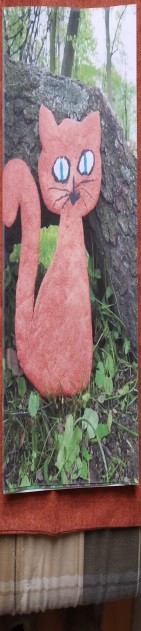 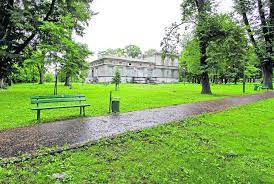         „ PANI SZCZURKOWA”                        Autor: Magdalena Socha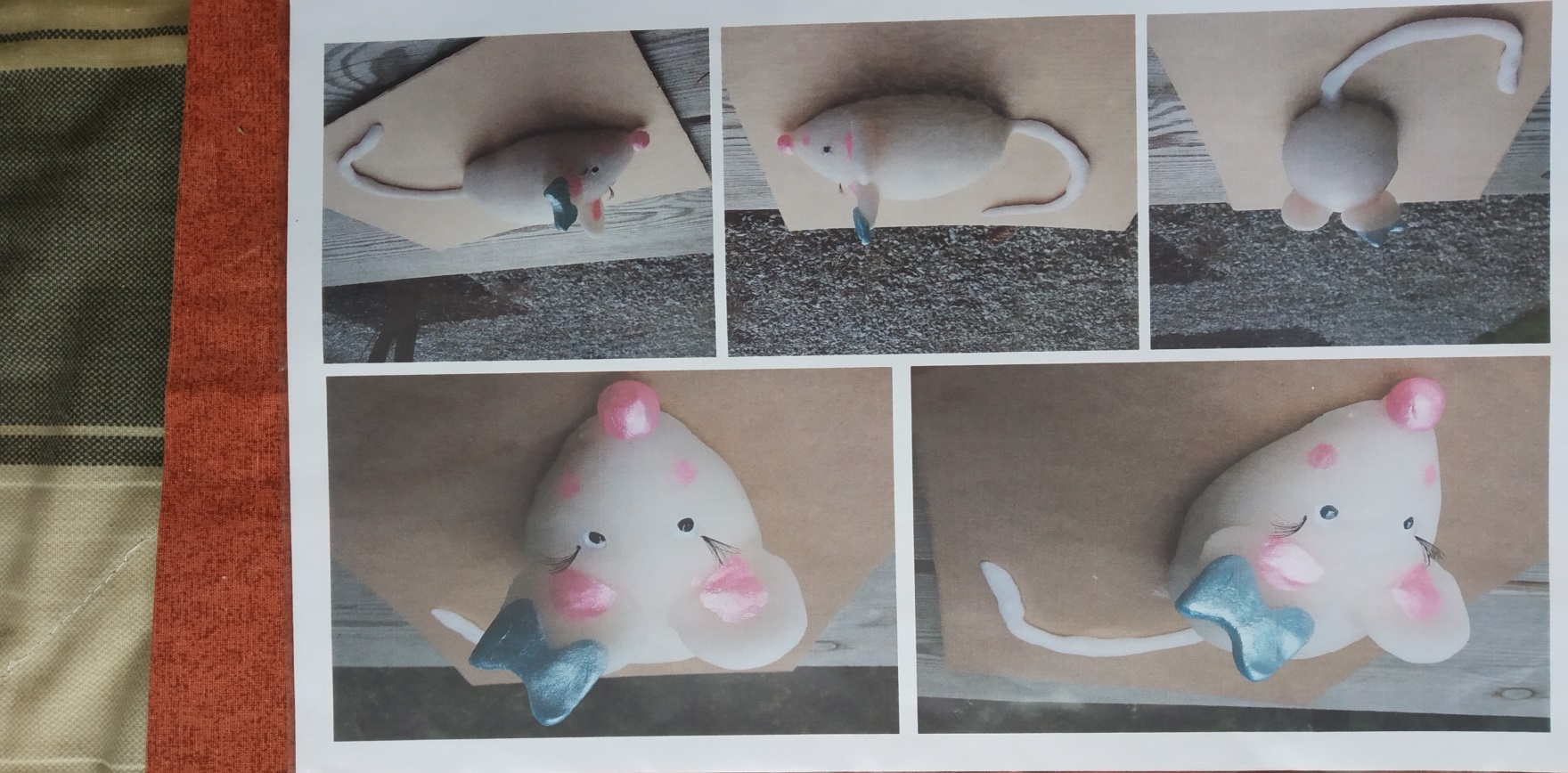   Rzeźba przedstawia wesołą Panią Szczurkową. Powstała ona, aby przekonac ludzi, że szczurki są sympatycznymi zwierzątkami i nie trzeba się ich bać, ani źle o nich myśleć. Rzeźbę Pani Szczurkowej można zobaczyć przy alejkach, w pobliżu Zalewu Nowohuckiego, który jest ulubionym miejscem spacerowym całych rodzin.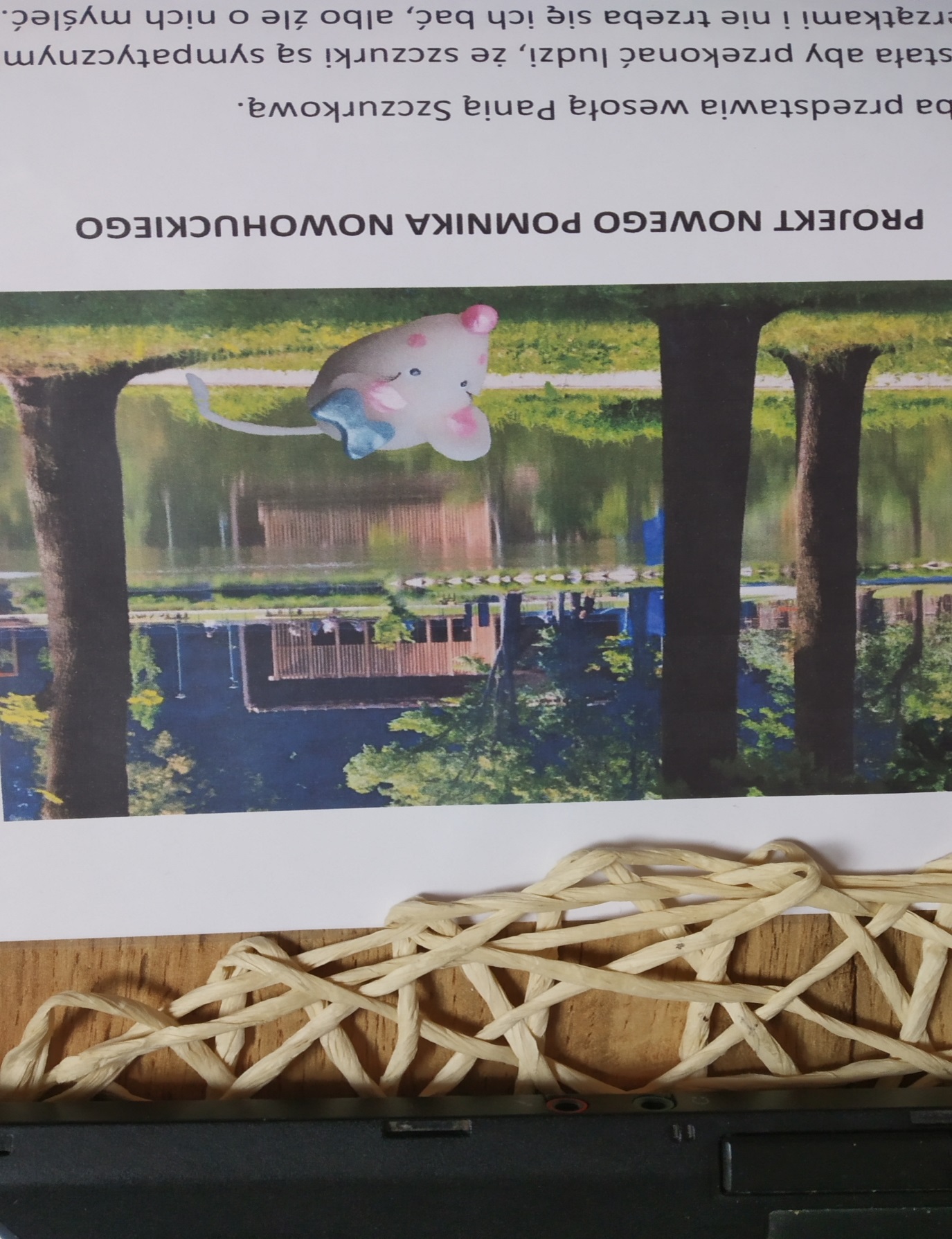                                                                                              Zalew Nowohucki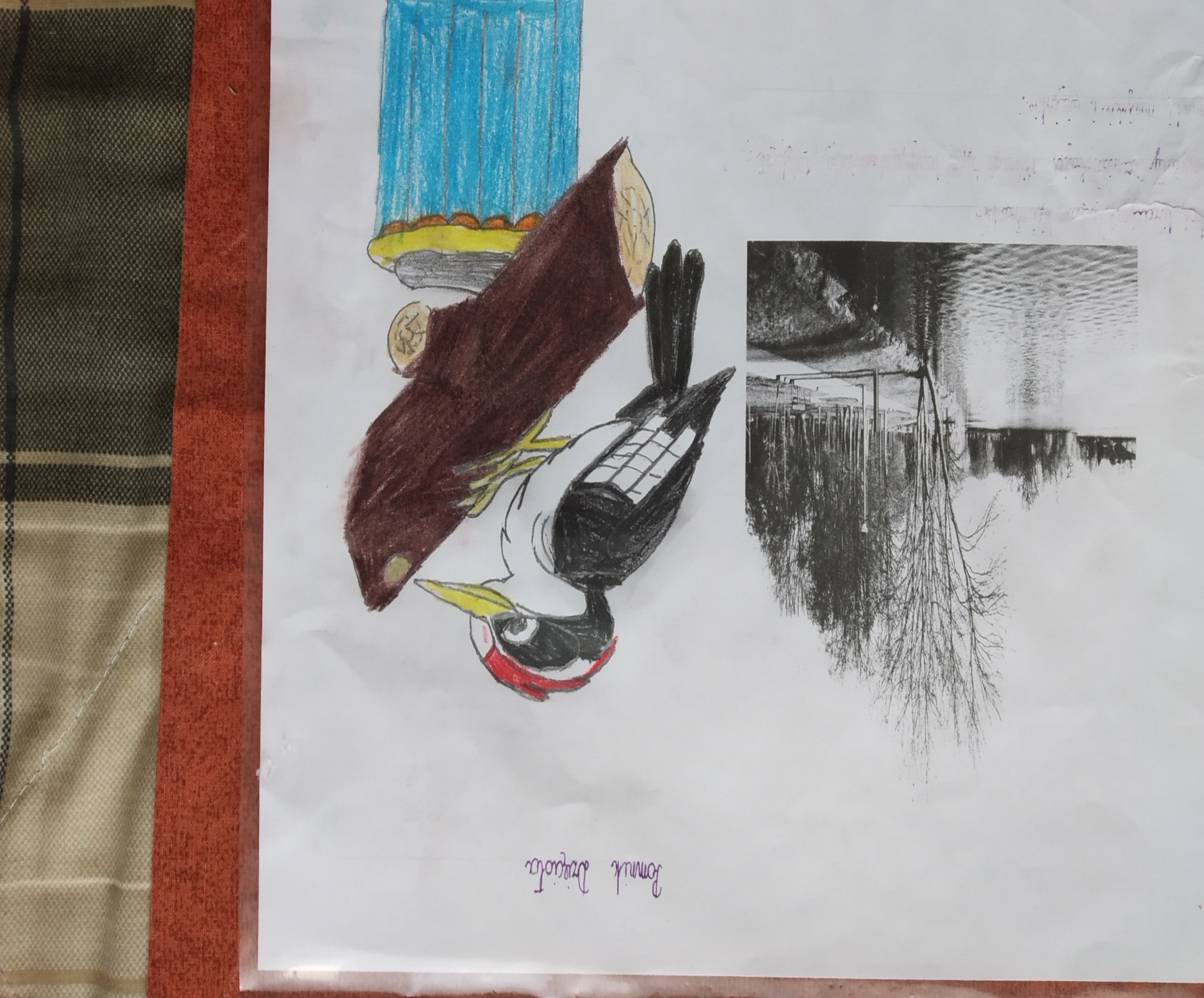          „ DZIĘCIOŁ”                      Autor: Dawid Kozłowski   Rzeźbę tego pożytecznego ptaka, „lekarza drzew” umieściłbym w parku, na skraju lasu i w swoim ogrodzie. 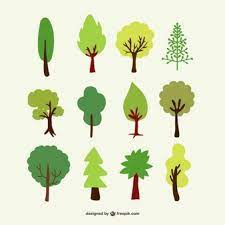 „KUKUŁKA”           Autor: Kaja Dyrla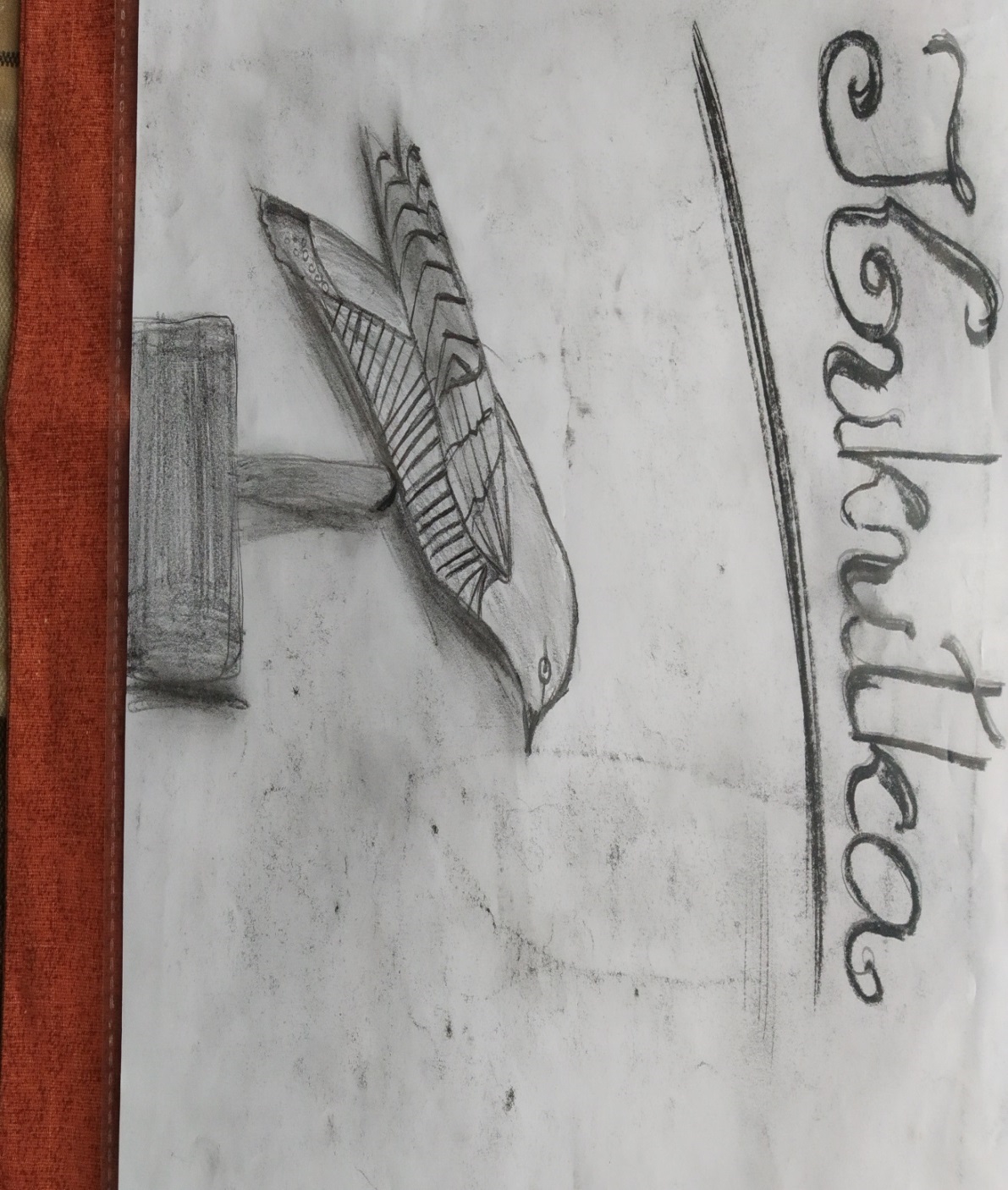 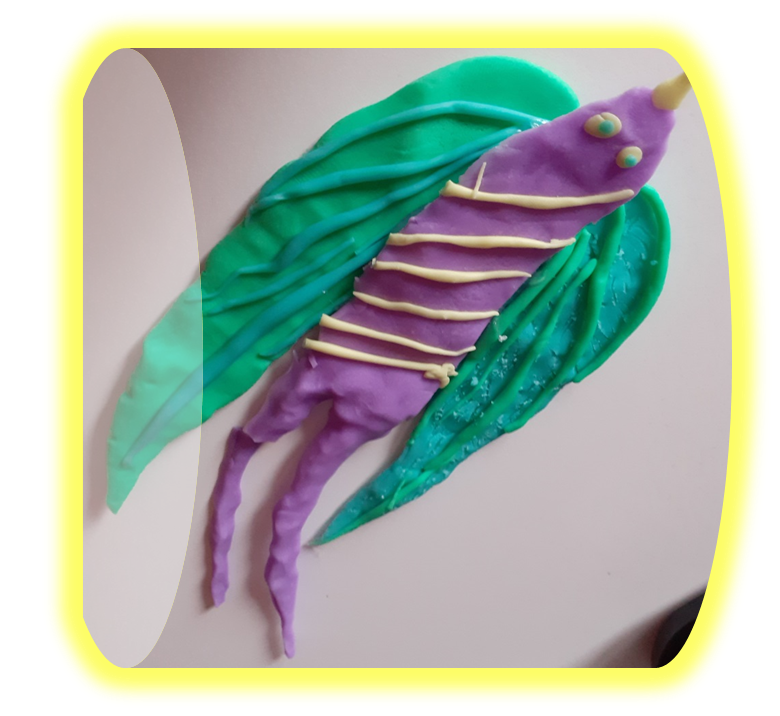 „JASKÓŁKA”       Autor: Irmina Kwater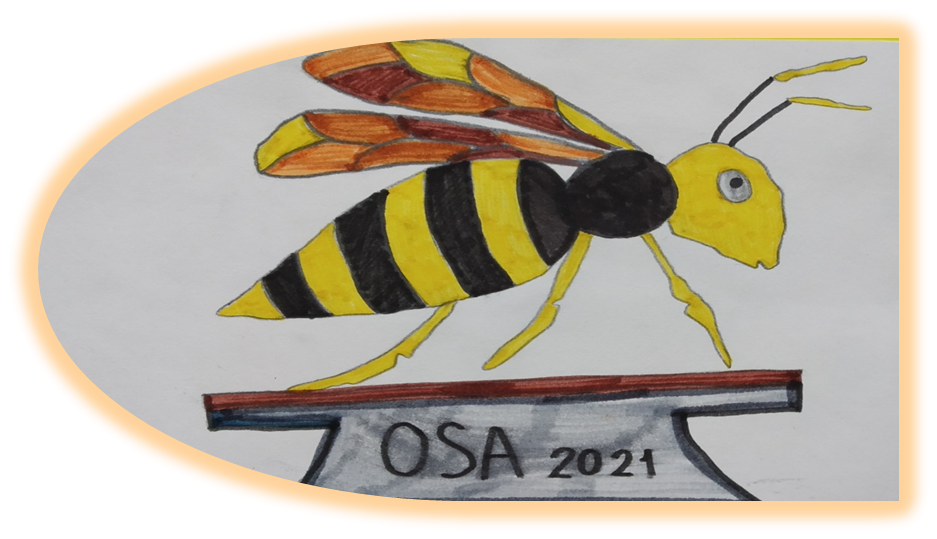 „OSA”                               Autor: Oliwia Zbroja   Lubię osy, chociaż unikam z nimi bliskiego kontaktu. Kiedy obserwuję je z ukrycia, to ich kolory rozświetlają całe otoczenie. A przez witrażowe skrzydełka świat wygląda jak w bajce.    Chcę mieć taką rzeźbę w moim ogródku i przez cały rok czuć lato... „SÓWKA”   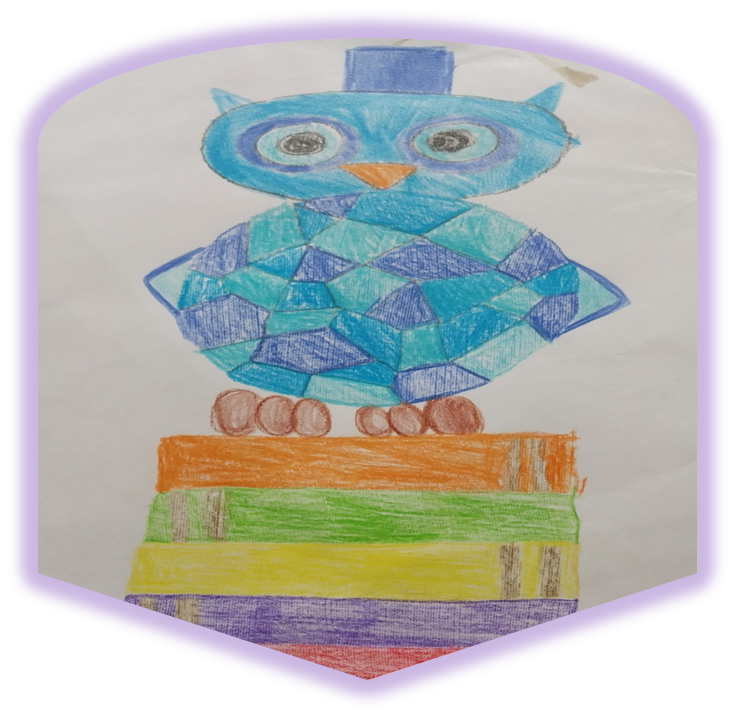                                                                          Autor:  Amelia Szlosek